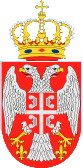 Република СрбијаГрад КрагујевацПривремени орган града КрагујевцаБрој: 06- 883/23-XXXIIДатум: 14. децембар 2023. године               Крагујевац       На основу тачке 3. и става 1. Одлуке  о  распуштању  Скупштине  Града Крагујевца и образовању Привременог органа Града Крагујевца (''Службени гласник РС'', број: 94/23) и члана 16. став 2., члана 18. и 21. став 4. Пословника Привременог органа града Крагујевца (''Службени лист града Крагујевца'', број: 26/2023), дана, 14. децембра 2023. годинеС А З И В А М29. седницу Привременог органа града Крагујевцаза 15. децембар 2023. године (петак)Седница ће се одржати у згради Градске управе града Крагујевца - сали 108,са почетком у 15.45 часоваД Н Е В Н И    Р Е ДНацрт Одлуке о  усвајању Локалног акционог плана за унапређење положаја особа са инвалидитетом на територији града Крагујевца за период 2023-2025. годинеНацрт Одлуке о утврђивању назива улицe Милана ВукосаНацрт Решења о престанку дужности директора Градске туристичке организације ''Крагујевац'' у КрагујевцуНацрт Решења о именовању вршиоца дужности директора Градске туристичке организације ''Крагујевац'' у КрагујевцуНацрт Решења о именовању члана Надзорног одбора Друштва за посебне намене                                           ПРЕДСЕДНИК	           Никола Дашић, с.р.